PESTPROTOCOL UIT VREEDZAAMWe streven als school naar een klimaat waar kinderen zich veilig en geborgen voelen. Wij accepteren het daarom niet dat er kinderen op onze school gepest worden. Dit betekent dat we pesten serieus aanpakken. Wij doen er daarom allereerst alles aan om pesten te voorkomen. Een belangrijk instrument hierbij is het programma van de Vreedzame School. Een essentieel onderdeel van dit programma zijn de wekelijkse lessen waarbij allerlei sociale aspecten in de groep aan de orde komen. Kinderen krijgen daarbij inzicht in het ontstaan en voorkomen van pestgedrag, het omgaan met ruzies en het oplossen van  conflicten. We hanteren daarbij (tevens) de uitgangspunten van ‘oplossingsgericht werken’. Dat betekent dat we benadrukken wat goed gaat, en dit als uitgangspunt nemen bij het oplossen van conflicten.Ondanks het feit dat ons handelen in eerste instantie gericht is op het voorkomen van negatief gedrag, komt pesten helaas ook op onze school voor. SignalerenPesten gebeurt meestal niet in het zicht van de volwassenen. Het signaleren van pestgedrag kan in sommige gevallen heel moeilijk zijn. Signalen van pesterijen kunnen o.a. zijn • Iemand bij een bijnaam noemen i.p.v. de eigen naam • zogenaamde leuke opmerkingen maken over een klasgenoot • een klasgenoot voortdurend ergens de schuld van geven • briefjes doorgeven • fluisteren naar elkaar • beledigen • opmerkingen maken over kleding • isoleren • buiten school opwachten, slaan of schoppen • op weg naar huis achterna rijden • ongevraagd naar het huis van een leerling / stalken• bezittingen afpakken • schelden of schreeuwen tegen een leerling • digitaal pesten En in de thuissituatie: • geen zin om naar school te gaan• vage klachten • slecht slapen• niet meer bij bepaalde vriendjes willen spelenEen hulpmiddel dat wij op school hanteren is de veiligheidsthermometer van de Vreedzame School. De grootste kans dat pestgedrag gesignaleerd wordt, is wanneer kinderen het zelf, of onderling, durven te signaleren. Een belangrijke stelregel daarbij is dat kinderen weten dat het inschakelen van een ouder of een leerkracht niet wordt opgevat als klikken. Vanaf de kleutergroep brengen we kinderen bij dat je niet mag klikken, maar dat je natuurlijk altijd hulp mag vragen als je wordt gepest, wanneer iemand anders wordt gepest, of als je ruzie met een ander hebt en je er zelf niet uit komt.We hanteren een vijfsporenaanpak Zodra wij signaleren dat kinderen worden gepest hanteren wij een duidelijke aanpak. Hieronder vindt u een beschrijving van deze aanpak.De vijfsporen aanpak bestaat uit: hulp aan het gepeste kind hulp aan de pester hulp aan de zwijgende middengroep hulp aan de leerkracht hulp aan de oudersStappen van aanpak1. Stelling nemenOp onze school zijn duidelijke omgangsregels en afspraken. In de eerste week van elk schooljaar worden de regels binnen de groepen besproken en worden er indien gewenst ook specifieke afspraken per groep gemaakt. Leerlingen en teamleden spreken daarbij af dat iedereen medeverantwoordelijk is voor de goede sfeer in de groep en op school. De ‘zwijgende’ middengroep wordt daarbij mede verantwoordelijk gemaakt voor de sfeer en voor het signaleren. Belangrijk is dat zij zich veilig (genoeg) voelen om individueel, of samen met anderen, melding te maken van pestgedrag. In het verlengde daarvan ondertekenen kinderen van groep 4 t/m groep 8 de eerste schoolweek een protocol waarin de (gewenste) afspraken staan en waarin ook duidelijk wordt aangegeven dat pesten niet wordt geaccepteerd.1. Dit protocol (lijst  met afspraken) wordt opgehangen in de klas. Op het moment dat pestgedrag wordt gesignaleerd neemt de leerkracht duidelijk stelling: pesten wordt niet geaccepteerd! Vervolgens probeert hij zicht te krijgen op het pestgedrag. In welke mate komt het voor? Wat was de oorzaak? Wie zijn er bij betrokken. 2. Gesprek no-blame-methodeEen stapje te ver gaan of te weinig rekening houden met een ander, is iets dat bij het opgroeien hoort. Kinderen experimenteren nu eenmaal met hun relaties en zijn op zoek naar de grenzen. Soms gaan zij dan (onbewust) wel eens te ver. Kinderen moeten ook de kans krijgen hun fout te herstellen en het goed te maken. In een gesprek kan excuus worden aangeboden en het conflict worden uitgesproken. Het uitgangspunt in deze fase is: de leerkracht biedt altijd hulp aan de leerling die gepest wordt en begeleidt de leerling die pest naar positief gedrag (zie bijlage 1). De leerling die gepest heeft, wordt nadrukkelijk uitgenodigd om de rest van de groep deelgenoot te maken van zijn/haar nieuw verworven inzicht. De groep kan tevens om hulp gevraagd worden wanneer herhaling dreigt. De onderlinge afspraak van kinderen is dat pestgedrag op en buiten school actief wordt gesignaleerd en gemeld.3. Een aantal oplossingsgerichte gesprekken (conflicthantering)Indien het ongewenste gedrag niet stopt, of wanneer er sprake is van een zeer ernstige situatie, dan kan de leerkracht een gesprek met betrokken kinderen aangaan volgens de methode beschreven in het protocol conflicthantering (Vreedzame School). Dit is een gespreksvorm waar de leerkracht alle tijd voor neemt. Meestal vindt dit gesprek plaats op een gepland moment, zodat de leerkracht hiervoor vrij geroosterd kan worden en alle tijd voor het gesprek kan nemen.Het gesprek kan er toe leiden dat er met de leerling die gepest wordt, de leerling die pest, of met beiden, een oplossingsgericht handelingsplan (Kids Skills) wordt gemaakt. De leerling die pest wordt daarbij uitgedaagd om de situatie niet alleen te neutraliseren, maar ook te herstellen (herstelrecht). Door actief iets te doen richting de leerling die gepest wordt, maar zeker ook naar de rest van de groep, kan de leerling die pest (juist) een positieve bijdrage leveren aan de groep. Indien gewenst betrekt de leerkracht de rest van de groep bij de aanpak van het betreffende gedrag. 4. Informeren oudersHet moment van informeren van ouders hangt af van de ernst van de zaak. We vinden dat kinderen ook een kans op herstel verdienen. Het kan echter zijn, dat we de ouders alleen informeren en op de hoogte brengen over bepaalde afspraken die op school zijn gemaakt. Dit gebeurt zowel met de ouders van de leerling die gepest wordt, als met de leerling die pest. Pesten kan doorgaans alleen effectief worden aangepakt als er door alle betrokkenen medewerking wordt verleend. 5. Escaleren van de strafIndien het pestgedrag doorgaat, heeft de leerkracht de mogelijkheid om te escaleren. De ouders/verzorgers van de leerling die pest worden hiervan telefonisch, of, wanneer de ouders/verzorgers niet bereikbaar zijn, via een briefje, op de hoogte gesteld. De leerkracht noteert vanaf hier alle stappen in het leerlingdossier (Parnassys) en informeert de intern begeleider en de directie. In Parnassys wordt ook geregistreerd  wanneer de leerling vanwege zijn/haar gedrag naar de directeur wordt gestuurd. Bij iedere melding omschrijft de leerkracht ‘de toedracht’. Bij de derde melding op de kaart worden de ouders in ieder geval op de hoogte gebracht van het ruzie-pestgedrag. Door het consequent bijhouden op papier van het gedrag van een leerling wordt - door de jaren heen - in kaart gebracht waar een bepaalde leerling mee worstelt. Dit kan van belang zijn voor eventuele verdere gesprekken met externe deskundigen of hulpverleners. Ook naar de leerling die pest en diens ouders toe, kan aan de hand van de concrete voorvallen aangetoond worden dat een en ander te frequent voorkomt. Leerkracht(en) en ouders proberen in goed overleg samen te werken aan een bevredigende oplossing. De stappen die de leerkracht kan zetten zijn: • een leerling één of meerdere pauzes binnen laten blijven • De leerling laten nablijven tot alle kinderen naar huis vertrokken zijn • het geven van een schriftelijke opdracht zoals een stelopdracht over de toedracht en zijn of haar rol in het pestprobleem• concrete afspraken maken met de leerling over De gedragsverandering en deze iedere week evalueren. De leerling moet nadrukkelijk blijk geven van verandering van gedrag. Bij iedere stap blijft de leerkracht gefocust op mogelijkheden om een positieve ontwikkeling te stimuleren. 6. Gesprek(ken) met de oudersIn ernstige gevallen is het nodig om de hulp van de betrokken ouders in te schakelen om het pestgedrag te stoppen. In dit geval worden de ouders van de leerling die gepest wordt en van de leerling die pest, voor een gesprek op school uitgenodigd. Het gesprek is gericht op samenwerking en communicatie. Daarbij hebben alle betrokkenen een eigen rol en verantwoordelijkheid. De inbreng van de ouders blijft bij voorkeur beperkt tot het aanreiken van informatie,tot het geven van suggesties en tot het ondersteunen van hun kind bij de – zo mogelijk – gemeenschappelijk gekozen aanpak. Het is niet de bedoeling - en zeker niet handig - wanneer ouders naar school komen om eigenhandig het probleem voor hun kind op te komen lossen. Doorgaans wordt het probleem hierdoor alleen maar groter en de kans op een oplossing kleiner 7. De intern begeleider als schoolcontactpersoonOok de intern begeleider kan worden ingeschakeld. Dat kan door de leerling(en) zelf, maar ook door de leerkracht. Deze schoolcontactpersoon kan zijn/haar ervaring en deskundigheid inzetten om een mogelijke oplossing van het pestgedrag te bewerkstelligen. 8. Professionele hulp inschakelenAls het pestgedrag blijft voortduren wordt hulp van buitenaf ingeschakeld voor sociale vaardigheidstraining. Dit kan door de SBD, bureau Jeugdzorg of RIAGG. Ouders dienen hiervoor, toestemming te geven. 9. Time out, schorsing en verwijderingBij aanhoudend pestgedrag kan er voor gekozen worden om een leerling een time-out te geven. Dit gebeurt zo mogelijk in de thuissituatie, of als dat niet kan, door de leerling in een andere groep te plaatsen (time-out intern) binnen de school. Ook het (tijdelijk) plaatsen op een andere school (time-out extern) behoort tot de mogelijkheden. Blijft de leerling die pest volharden in zijn gedrag, dan kan worden overgegaan tot schorsing, eventueel gevolgd door verwijdering van school. De stappen die hierbij gezet moeten worden zijn vastgelegd in het protocol ‘schorsing en verwijdering’. Leerkrachten en medezeggenschapsraad onderschrijven gezamenlijk dit PESTPROTOCOL 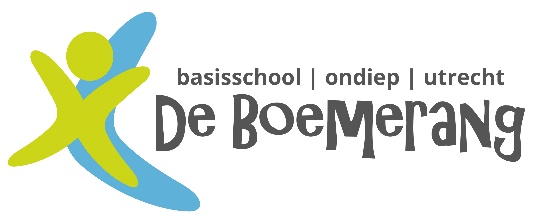 